PAPUC Damage Prevention Committee Member Nomination FormNominee Name:	Nominee Position Title:	Employer Name:	❑ Facility Owner	❑ Excavator	 If a Facility Owner, with which industry are you affiliated:❑ Electric ❑ Natural Gas/Hazardous Liquid ❑ Telephone ❑ Water/Wastewater ❑ Cable
❑ Other(Specify)___________________________Employer Address:	________________________________________________________________________Phone: _______________________     Email____________________________________Describe the nominee’s experience with damage prevention programs:_____________________________________________________________________________________________________________________________________________________________________________________________________________________________________________________________________________________________________________________________________________________________________________________________________________________Describe the nominee’s knowledge, compliance, and experience with the Pennsylvania One Call Law:__________________________________________________________________________________________________________________________________________________________________________________________________________________________________________________________________________________________________________________________________________________________________________________________________________________________________________________________________________________Provide reasons why the nominee wants to serve on the Damage Prevention Committee:_________________________________________________________________________________________________________________________________________________________________________________________________________________________________________________________________________________________________________________________________________________________________________________________________________________________________________Has the nominee served as a member on any other committee(s) (previously/currently) involving damage prevention or public safety:  ❑ Yes	❑ NoIf Yes, list committee name(s):1._________________________________________________________________2._________________________________________________________________3._________________________________________________________________Does the nominee’s employer agree to allow nominee to serve on the Damage Prevention Committee, which will require him/her to attend monthly meetings of one day in duration (not including required travel to and from meetings)?	  ❑ Yes		❑ NoEmployer VerificationSignature________________________________________Print Name_______________________________________	Title_____________________________Email____________________________________________Nominee Signature_________________________________	Title_____________________________Please attach resume (highly recommended)Submit form to PAPUC Secretary Rosemary Chiavetta at rchiavetta@pa.gov by the close of business (4:30 p.m. EST) on February 5, 2024.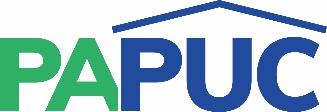                      COMMONWEALTH OF PENNSYLVANIAPENNSYLVANIA PUBLIC UTILITY COMMISSIONCOMMONWEALTH KEYSTONE BUILDING400 NORTH STREETHARRISBURG, PENNSYLVANIA 17120